附件1《味道隆回》道地名菜申报信息表道地名菜申报说明：1、下载表格：申报主体联系组委会工作人员获取本评选申报表。2、申报填表：一菜一表，填报内容须确保真实有效，认真填写申报表每项后打印盖章，并按要求附相关资料文件一并提交，采用电子文件及扫描文件的方式提交（附本表Word文档）。3、附件明细：餐饮单位工商营业执照及经营许可证电子扫描文件各1份，营业场景及门头照片各1张、菜品图片2张、制作者着厨师服个人半身照1张。4、图片要求：JPG、RAW、TIF等高清格式，文件大小2M/张以上，须画面清晰、原创原片、主体突出、颜色鲜明、不得含水印及广告元素。5、文档规范：上报材料须按照地域、菜名、附件分类建文件夹并整体打包；文件名须统一为“地区+菜名+内容”，如“西洋江+剁椒鱼头+菜品图”。6、提交方式：由申报单位按《“味道隆回”美食季活动总体方案》要求于9月27日前完成提交，邮件标题统一格式“XX（乡镇+企业名称）味道隆回名菜申报材料打包”，统一提交邮箱            。 附件2视频化制作需提交资料具体要求附件3视频参考模板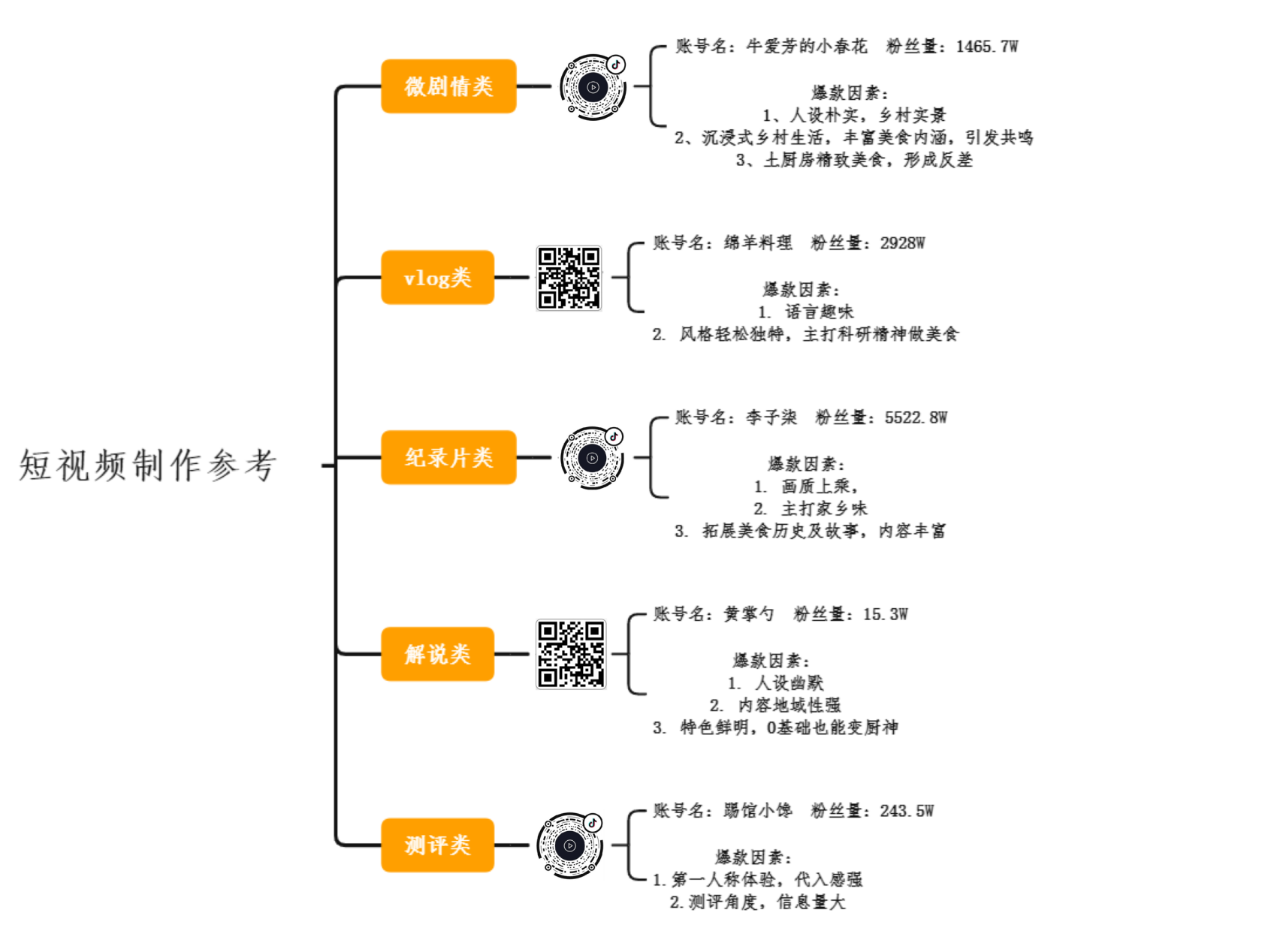 附件4主视觉物料提取地址（请扫描二维码）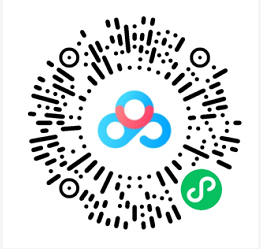 附件5“味道湖南·隆回味道”美食季道地名店评选申报表附件： 工商营业执照及经营许可证电子扫描文件，高清营业场所及门头照片各 2 张，文件大小要求不低于 2M、图片不含水印及任何其它 品牌元素，以邮件形式随本表一并提交。1、下载表格： 申报主体联系组委会工作人员获取本标准及评选申报表。2、 申报填表： 提报内容须确保真实有效，认真填写申报表每项后打印盖章，并按要求附相关资料文件一并提交，均通过电子文件及扫描文件的方式提交。3、图片素材： 不小于 2M/张，高清格式，不得含水印及广告元素；图片须主体突出、颜色鲜明。4、文档规范： 报送材料须按照地域、申报项目、申报主体分类建档，附评选结果汇总表并整体打包，文件名须统一为“地区+项目+内容”。5、提交方式：由各申报企业按《“味道隆回”美食季活动总体方案》要求于9月27日前完成提交，邮件标题统一格式“XX（乡镇.企业）味道隆回名店申报材料打包”，统一提交邮箱                 。附件6“味道湖南·隆回味道”美食季道地名厨评选申报表附件： 高清个人着厨师服照片 2 张，要求文件大小不低于 2M、图片不含水印及任 何品牌元素，以邮件形式随本表一并提交。1、下载表格： 申报主体联系组委会工作人员获取本标准及评选申报表。2、 申报填表： 提报内容须确保真实有效，认真填写申报表每项后打印盖章，并按要求附相关资料文件一并提交，均通过电子文件及扫描文件的方式提交。3、图片素材： 不小于 2M/张，高清格式，不得含水印及广告元素；图片须主体突出、颜色鲜明。4、文档规范： 报送材料须按照地域、申报项目、申报主体分类建档，附评选结果汇总表并整体打包，文件名须统一为“地区+项目+内容”。5、提交方式：由各申报单位按《“味道隆回”美食季活动总体方案》要求于9月27日前完成提交，邮件标题统一格式“XX（乡镇.企业名称）味道湖南名厨申报材料打包”，统一提交邮箱            。乡镇（街道）餐饮单位餐饮单位单位负责人联系方式联系方式菜品名称上年销售量上年销售量制作厨师联系方式联系方式菜品宣言（一句话为菜品打Call）（一句话为菜品打Call）（一句话为菜品打Call）（一句话为菜品打Call）主料（精确到克）（精确到克）（精确到克）（精确到克）配料（精确到克）（精确到克）（精确到克）（精确到克）调料（精确到克）（精确到克）（精确到克）（精确到克）食材介绍（100字左右，包括食材原产地、产量、特点、营养价值、食品安全、应用方式等）（100字左右，包括食材原产地、产量、特点、营养价值、食品安全、应用方式等）（100字左右，包括食材原产地、产量、特点、营养价值、食品安全、应用方式等）（100字左右，包括食材原产地、产量、特点、营养价值、食品安全、应用方式等）制作步骤（详细制作过程描述）（详细制作过程描述）（详细制作过程描述）（详细制作过程描述）地域特点（100字左右，突出烹饪技法、辅料调料、成菜特点、民俗民风等地域性特点）（100字左右，突出烹饪技法、辅料调料、成菜特点、民俗民风等地域性特点）（100字左右，突出烹饪技法、辅料调料、成菜特点、民俗民风等地域性特点）（100字左右，突出烹饪技法、辅料调料、成菜特点、民俗民风等地域性特点）菜品文化（200字以内，包括菜品历史、故事、传承演变等方面）（200字以内，包括菜品历史、故事、传承演变等方面）（200字以内，包括菜品历史、故事、传承演变等方面）（200字以内，包括菜品历史、故事、传承演变等方面）所获荣誉（包括菜品及企业以往所获荣誉）（包括菜品及企业以往所获荣誉）（包括菜品及企业以往所获荣誉）（包括菜品及企业以往所获荣誉）乡镇（街道）意见：（盖章）            年   月   日乡镇（街道）意见：（盖章）            年   月   日乡镇（街道）意见：（盖章）            年   月   日县组委会意见：（盖章）            年   月   日县组委会意见：（盖章）            年   月   日湘  菜湘  菜文  字文  字湘  菜湘  菜基本信息：申报单位、申报人、联系方式、菜名及菜品自荐词（10字内）基本信息：申报单位、申报人、联系方式、菜名及菜品自荐词（10字内）湘  菜湘  菜重要信息：食材介绍（包括食材原产地、产量、特点、应用方式）、菜品文化、地域特点、制作步骤、所获荣誉、历史故事、明星力推故事重要信息：食材介绍（包括食材原产地、产量、特点、应用方式）、菜品文化、地域特点、制作步骤、所获荣誉、历史故事、明星力推故事湘  菜湘  菜经典菜式    新派菜式（注：经典菜式：指非遗传承；地标性；菜名含地名；有历史故事；文化内涵；节庆必备；高知名度的湘菜；有产业价值的；新派菜式：指食材、做法、摆盘等各环节有创新、特色的湘菜如：锅巴肉炒肉、醋血鸭）经典菜式    新派菜式（注：经典菜式：指非遗传承；地标性；菜名含地名；有历史故事；文化内涵；节庆必备；高知名度的湘菜；有产业价值的；新派菜式：指食材、做法、摆盘等各环节有创新、特色的湘菜如：锅巴肉炒肉、醋血鸭）厨  师厨  师姓名、年龄、籍贯、从业时长、所获荣誉、专业特长、网络粉丝数（针对有社交账号的）姓名、年龄、籍贯、从业时长、所获荣誉、专业特长、网络粉丝数（针对有社交账号的）参评理由参评理由30字以内30字以内参赛宣言参赛宣言15字以内，一句口号15字以内，一句口号图  片图  片尺寸规格尺寸规格1500×1500以上像素1500×1500以上像素背景要求背景要求白、灰等纯净、纯色背景白、灰等纯净、纯色背景数量数量●共8张●拍摄主体为：菜品照片4张；、厨师个人半身照、厨师与菜，各2张，使用不同的场景与着装为佳●共8张●拍摄主体为：菜品照片4张；、厨师个人半身照、厨师与菜，各2张，使用不同的场景与着装为佳其他要求其他要求●高清、无码、无水印
●必须是专业相机拍摄，不得是手机拍摄●高清、无码、无水印
●必须是专业相机拍摄，不得是手机拍摄短  视  频短  视  频“打Call”视频（每道菜各2条）制作要求制作要求●时长：15秒
●形式：不限
●画质：横屏（16:9）、高清（或4K，分辨率1920*1080）、码率8M/s以上、全画幅无黑边、含中文字幕●其他：不得是照片拼接，不得是纯硬广，视频不能有马赛克、水印、台标角标“打Call”视频（每道菜各2条）内容要求内容要求●不局限于仅参赛视频中的厨师“打Call”,可以是政府领导、传承家族、潮吃组合等
●2条视频，不需要风格统一，鼓励多样性、创意制作参赛视频（每道菜1条）制作要求制作要求●时长：30秒——90秒之间
●形式：不限。如：vlog、纪录片、专题片、微剧情、测评等
●画质：横屏（16:9）、高清（分辨率1920*1080）、码率8M/s以上、全画幅无黑边、中文字幕
●标题：尽量不超过10字，格式为地名+菜名/花式菜名●其他：不得是照片拼接，不得是纯硬广，视频不能有马赛克、水印、台标角标参赛视频（每道菜1条）内容要求菜品制作●人设：个性鲜明或语言风趣的美食达人、厨师、美食爱好者等； 
●主题：新颖、聚焦、趣味
●卖点：供参考。如：名厨×土菜、经典×潮流、乡厨×精品
●内容：含食材食谱、流程工艺、成品展示。其他不限
●形式：不限。如：微剧情、Vlog、纪录片、解说●视觉：与主视觉保持统一。扫描附件3二维码，提取主视觉物料申报单位商    号通信地址税务登记号法人代表电话身份证号联系人电话身份证号营业面积品牌创建时间品牌创建时间品牌创建时间餐位数量上年营业额上年营业额上年营业额员工总数是否发生食品安全事故是否发生食品安全事故是否发生食品安全事故□是    □否□是    □否经营业态（  ）正餐（  ）快餐（  ）小吃（  ）休闲餐饮（  ）正餐（  ）快餐（  ）小吃（  ）休闲餐饮（  ）正餐（  ）快餐（  ）小吃（  ）休闲餐饮（  ）正餐（  ）快餐（  ）小吃（  ）休闲餐饮（  ）正餐（  ）快餐（  ）小吃（  ）休闲餐饮（  ）正餐（  ）快餐（  ）小吃（  ）休闲餐饮企业介绍（可另附文字材料）:企业介绍（可另附文字材料）:企业介绍（可另附文字材料）:企业介绍（可另附文字材料）:企业介绍（可另附文字材料）:企业介绍（可另附文字材料）:企业介绍（可另附文字材料）:企业获奖情况：企业获奖情况：企业获奖情况：企业获奖情况：企业获奖情况：企业获奖情况：企业获奖情况：申报单位：(盖 章)年   月   日申报单位：(盖 章)年   月   日申报单位：(盖 章)年   月   日申报单位：(盖 章)年   月   日乡镇（街道）意见：（盖章）            年   月   日乡镇（街道）意见：（盖章）            年   月   日乡镇（街道）意见：（盖章）            年   月   日组委会意见：（盖章）                                        年   月   日组委会意见：（盖章）                                        年   月   日组委会意见：（盖章）                                        年   月   日组委会意见：（盖章）                                        年   月   日组委会意见：（盖章）                                        年   月   日组委会意见：（盖章）                                        年   月   日组委会意见：（盖章）                                        年   月   日姓    名性  别性  别照片工作单位民  族民  族照片年    龄专业工龄专业工龄照片地    区地址照片技术职称职务身体状况身份证号手  机手  机个人简介及主要业绩、荣誉：（200字以内）个人简介及主要业绩、荣誉：（200字以内）个人简介及主要业绩、荣誉：（200字以内）个人简介及主要业绩、荣誉：（200字以内）个人简介及主要业绩、荣誉：（200字以内）个人简介及主要业绩、荣誉：（200字以内）个人简介及主要业绩、荣誉：（200字以内）个人简介及主要业绩、荣誉：（200字以内）工作单位意见：（盖章）    年  月   日工作单位意见：（盖章）    年  月   日工作单位意见：（盖章）    年  月   日工作单位意见：（盖章）    年  月   日乡镇（街道）意见：（盖章）            年   月   日乡镇（街道）意见：（盖章）            年   月   日乡镇（街道）意见：（盖章）            年   月   日乡镇（街道）意见：（盖章）            年   月   日组委会意见：（盖章）                                        年   月   日组委会意见：（盖章）                                        年   月   日组委会意见：（盖章）                                        年   月   日组委会意见：（盖章）                                        年   月   日组委会意见：（盖章）                                        年   月   日组委会意见：（盖章）                                        年   月   日组委会意见：（盖章）                                        年   月   日组委会意见：（盖章）                                        年   月   日